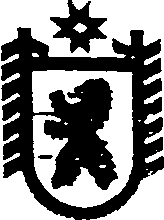 Республика КарелияАДМИНИСТРАЦИЯ СЕГЕЖСКОГО МУНИЦИПАЛЬНОГО РАЙОНАПОСТАНОВЛЕНИЕ12  октября  2016 года   №  892СегежаОб утверждении состава Бюджетной комиссии по формированию проекта бюджета Сегежского муниципального района на 2017 год и на плановый период 2018 и 2019 годовВ соответствии с постановлением администрации Сегежского муниципального района от 2 октября 2014 г. № 1220 «Об утверждении положения о Бюджетной комиссии по формированию проекта бюджета Сегежского муниципального района на очередной финансовый год и плановый период», в целях обеспечения своевременного составления и рассмотрения проекта бюджета Сегежского муниципального района на 2017 год и на плановый период 2018 и 2019 годов администрация Сегежского муниципального района     п о с т а н о в л я е т:1. Создать Бюджетную комиссию по формированию проекта бюджета Сегежского муниципального района на 2017 год и на плановый период 2018 и                     2019 годов (далее – комиссия) и утвердить её в следующем составе:2. Отделу   информационных   технологий    администрации    Сегежского муниципального района (Т.А. Слиж) обнародовать настоящее постановление путем размещения официального текста настоящего постановления в информационно-телекоммуникационной сети «Интернет» на официальном сайте администрации Сегежского муниципального района http://home.onego.ru/~segadmin.         И.о. главы администрации                                                                       Сегежского муниципального района                                                               Е.Н.АнтоноваРазослать: в дело, ФУ, членам комиссии.Векслер И.П.-глава администрации Сегежского муниципального района, председатель комиссииАртемьева Н.Н.-руководитель финансового управления Сегежского муниципального района, заместитель председателя комиссииОзимкова И.А.-начальник бюджетного отдела финансового управления Сегежского муниципального района, секретарь комиссииЧлены комиссии:Анциферов Ю.М.- начальник управления экономического развития администрации Сегежского муниципального районаАнтонова Е.Н.-заместитель главы администрации Сегежского муниципального района по социальным вопросамГашкова А.А.-председатель комитета по управлению муниципальным имуществом и земельными ресурсами администрации Сегежского муниципального района Забава В.М.-глава Валдайского сельского поселения, председатель постоянной депутатской комиссии Совета Сегежского муниципального района по бюджету и экономическому развитию территорииГусева М.Л.-глава Надвоицкого городского поселения, секретарь постоянной депутатской комиссии Совета Сегежского муниципального района по бюджету и экономическому развитию территорииКяппи О.П.-главный специалист бюджетного отдела финансового управления Сегежского муниципального района